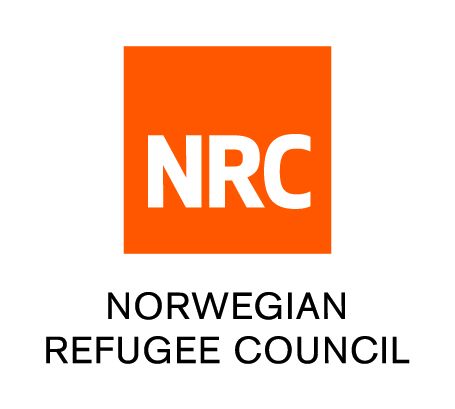 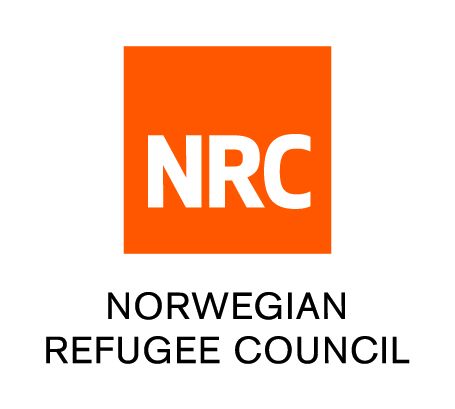 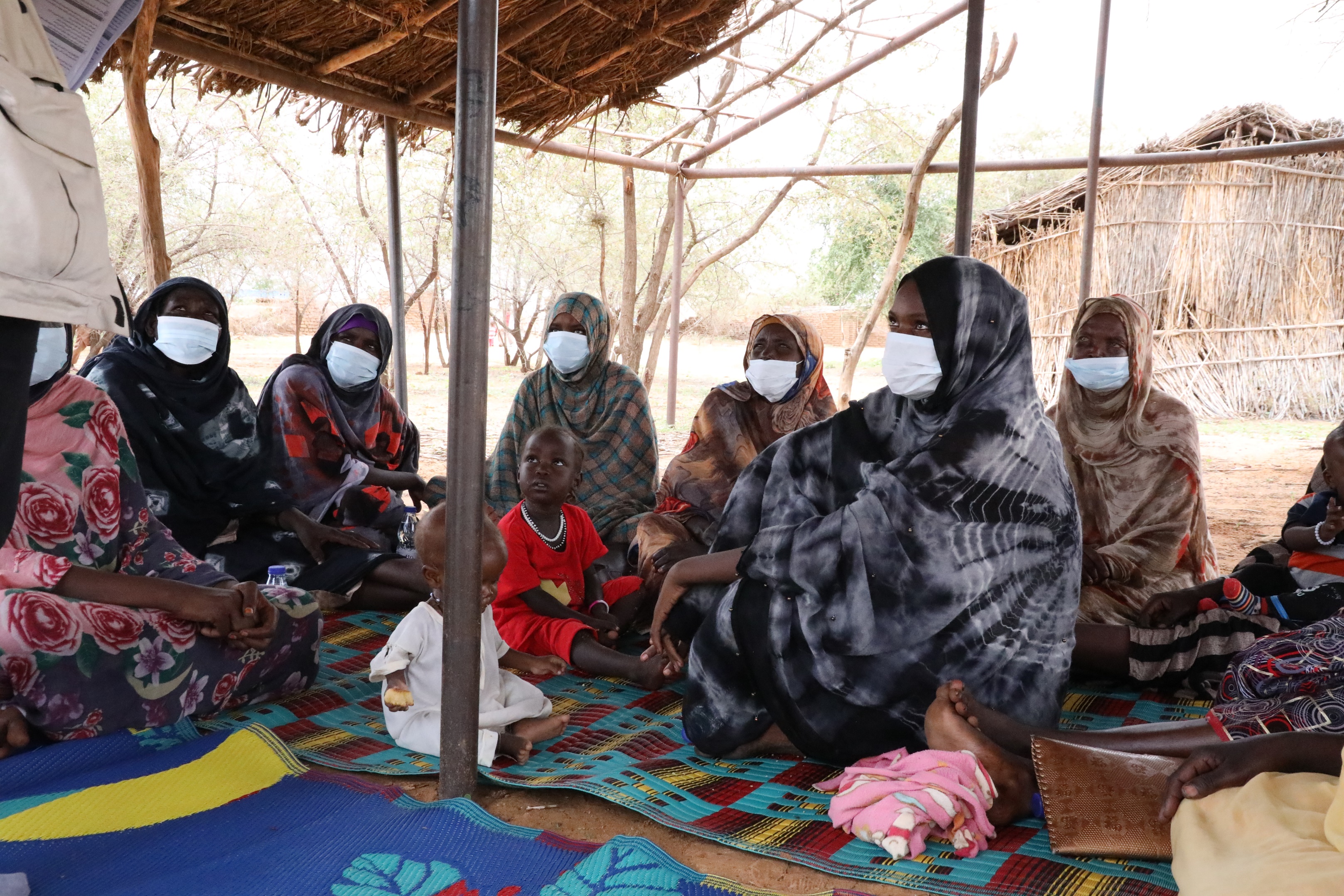 Legal identity Legal identity refers to the right to be recognized as individual before the law and entitles an individual to certain rights and protection under the law. According to International law, every person has the right to be recognized before the law. Why we should we register vital incidents and obtain legal identity documents?Importance of legal identity The lack of legal identity can reduce or eliminate the ability of individuals to access basic services, including access to health, food, education, shelter, formal employment, business licences, and welfare schemes or even enter simple agreements both during and after displacement. Identity documentation plays a complementary role with civil documentation. Displaced persons may be unable to register their births or marriages because they lack adequate identity documentation. Similarly, individuals may be unable to apply for identity or travel documents without proof of date or place of birth certified by an official birth certificate.To access  a number of public services including;Formal employment - recruitment into public, private or mixed sectorsTo engage with the formal justice system, i.e courtsOpen a bank account;For refugees;Lack of identity documents may increase the risk of detention, imprisonment and harassment by law enforcement authorities. Identity documents are additionally required to obtain work permits.Identity documents are required to obtain movement permits to travel without facing the threat of detention, imprisonment, or possible expulsion.Lack of identity documents can put an individual at higher risk of statelessness. Importance of vital incident registration and issuance of civil documentation Obtaining civil and identification documents are essential in establishing and realising many human rights embodied in international declarations and conventions. Lack of access to these rights and services perpetuates exclusion and vulnerabilities. Lack of documentation may make it difficult to enforce specific rights such as marital rights to claim child custody and alimony, inheritance, succession, communal property, family reunification etc.For refugees Lack of birth registration may increase the risk of statelessness. Individuals without birth registration documents may have difficulty in proving their legal identity, and thus their bond to their state of origin.Family re-unification - When families are separated during emergencies the absence of documents can make reunification difficultTHE DIGITAL COMMUNITY HUBCall NRC for free on 015 655 9807 Information available in English, Arabic, Tigrinya and Amharic (from 8:00 AM to 4:00 PM every day). If you are a Refugee or Internally Displaced Person in Khartoum, get information on obtaining legal documents and on our Cash for Food Programme.The call will not cost you anything.  You can also leave us a message with your complaint or feedback on our services and we will get back to you (Sunday - Thursday, between 8:00 AM and 4:00 PM)www.nrc.no